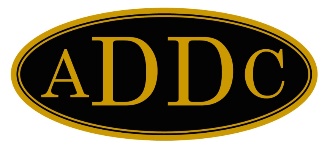 August 2021Those “Lazy Daisy Days of Summer” are going to be coming to a close before long.  It really does amaze me that this year has gone by so fast!  And it has been such a crazy year with once again having the Regional Meetings being held virtually.  I long for the time that we can all be together again - as September is just around the corner.I wanted to again mention that the Registration Packet for the 2021 ADDC Convention and Education Conference, to be held at the Astor Crowne Plaza French Quarter in New Orleans, Louisiana September 21-25, 2021 was sent out by the Regional DirectorsThe Southeast Region Clubs are excited to host this year’s convention in New Orleans, Louisiana - WHERE IT ALL BEGAN!  The Registration Fee is $250 for each Member.  You can also find the Registration Packet on the website under “Convention” and also under “ADDC News”.  Reminder - You can make your hotel reservations by following this link:  https://book.passkey.com/e/50167145.All rooms are $169 for a single, double, triple or quad.  Be sure and make your reservations as soon as possible.  Please remember that any and all guidelines set out by the State of Louisiana will be complied with throughout the Convention. On another note, as of the end of July, our current membership stands at 738.  Yes, we are below what we had at the end of 2020 – but we projected to have 815 in 2021.  Some clubs have just gone back to in-person meetings, so it is possible that we can still increase our membership. Take the leap and ask someone to attend your meetings and learn what we are all about. It won’t be long before we elect our 2022 ADDC Board of Directors.  Also, soon clubs will be looking for members to step up and serve on your Club’s Board.  Consider saying “Yes” when asked – each of you have so much to offer to YOUR Association. We cannot do it without each member participating.As always, if you have any questions or need any additional information, please do not hesitate to contact me or any member of the Board. 						Evelyn“Start where you are. Use what you have. Do what you can.”  Arthur Ashe